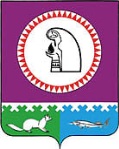 пгт. ОктябрьскоеОб утверждении технологической схемы предоставления муниципальной услуги «Прием заявлений, постановка на учет детей в образовательные организации, реализующие основную образовательную программудошкольного образования»В целях повышения качества осуществления муниципальных функций и определения сроков, требований, условий исполнения и последовательности действий при осуществлении полномочий по предоставлению муниципальной услуги, ПРИКАЗЫВАЮ: 	1. Утвердить технологическую схему предоставления муниципальной услуги «Прием заявлений, постановка на учет детей в образовательные организации, реализующие основную образовательную программу дошкольного образования» согласно приложению.2. Контроль за исполнением приказа оставляю за собой.Начальник Управления								Т.Б. КиселеваИсполнитель:Главный специалист отдела общего образования Управления образования и молодежной политики Ольга Алексеевна Тизяева раб. тел. 8(34678)28086 email: tizyaevaoa@oktregion.ruПриложение к приказу Управления образования и молодежной политики администрации Октябрьского районаот 14.12.2015г  № 1056Технологическая схема предоставления муниципальной услуги «Прием заявлений, постановка на учет детей в образовательные организации, реализующие основную образовательную программу дошкольного образования»Раздел 1. «Общие сведения о государственной услуге»Раздел 4. «Документы, предоставляемые заявителем для получения «подуслуги»Раздел 5. «Документы и сведения, получаемые посредством межведомственного информационного взаимодействия»Раздел 6. Результат «подуслуги»Раздел 7. «Технологические процессы предоставления «подуслуги»Раздел 8. «Особенности предоставления  «подуслуги» в электронной форме»ПРЕДЛАГАЕМАЯ ФОРМА ЗАЯВЛЕНИЯВ __________(уполномоченный орган)от _______________________________________________________________	(ФИО заявителя)Почтовый адрес:______________________________Телефон ______________________________Адрес электронной почты:______________________________ЗАЯВЛЕНИЕПрошу поставить в Реестр очередности моего ребенка_____________________                                                                                            (фамилия, имя, отчество (последнее при наличии)   ___________________________________________________________________________,                                             (дата рождения ребенка, адрес фактического проживания ребенка)________________________________________________________________________________________________________________( номер свидетельства о рождении ребенка)___________________________________________________________________________(Ф.И.О. матери (законного представителя), телефон)                                                  ___________________________________________________________________________(место работы матери, должность)                                                             ___________________________________________________________________________(Ф.И.О. отца (законного представителя), телефон)                                                                           ___________________________________________________________________________(место работы отца, должность)Имею право на внеочередное, первоочередное получение направления:___________________________________________________________________________(указать категорию)К заявлению прилагаю:____________________________________________________                                                            (указать копии документов, подтверждающих внеочередное,___________________________________________________________________________первоочередное право получения направления)Об информации, касающейся моего ребенка при комплектовании образовательных организаций, помимо ее размещения на официальном сайте __________ (уполномоченного органа) прошу информировать меня (по телефону (указывается номер телефона)_______________________, заказным письмом с уведомлением (указывается адрес)__________________________________, по электронной почте (указывается адрес)_______________________________________________.                       (заполняется по желанию родителей (законных представителей)В случае изменения мною указанного способа информирования либо указанных данных, обязуюсь своевременно предоставить изменившуюся информацию в _______(уполномоченный орган).Согласен на включение в единую базу данных граждан, нуждающихся в устройстве детей в дошкольные образовательные организации (детский сад), и обработку персональных данных: своей фамилии, имени, отчества, адреса места жительства, места работы, а также фамилии, имени, отчества, даты рождения и адреса места жительства, данные свидетельства о рождении моего несовершеннолетнего ребенка.Документы, являющиеся результатом предоставления муниципальной услуги, прошу выдать (направить):	нарочно в МФЦ	нарочно в __________ (уполномоченном органе)	посредством почтовой связи	на адрес электронной почты	посредством Единого или регионального портала"____" _________________ 20____ года                       	___________________(подпись)Администрация Октябрьского районаУПРАВЛЕНИЕ ОБРАЗОВАНИЯ И МОЛОДЕЖНОЙ ПОЛИТИКИПРИКАЗАдминистрация Октябрьского районаУПРАВЛЕНИЕ ОБРАЗОВАНИЯ И МОЛОДЕЖНОЙ ПОЛИТИКИПРИКАЗАдминистрация Октябрьского районаУПРАВЛЕНИЕ ОБРАЗОВАНИЯ И МОЛОДЕЖНОЙ ПОЛИТИКИПРИКАЗАдминистрация Октябрьского районаУПРАВЛЕНИЕ ОБРАЗОВАНИЯ И МОЛОДЕЖНОЙ ПОЛИТИКИПРИКАЗАдминистрация Октябрьского районаУПРАВЛЕНИЕ ОБРАЗОВАНИЯ И МОЛОДЕЖНОЙ ПОЛИТИКИПРИКАЗАдминистрация Октябрьского районаУПРАВЛЕНИЕ ОБРАЗОВАНИЯ И МОЛОДЕЖНОЙ ПОЛИТИКИПРИКАЗАдминистрация Октябрьского районаУПРАВЛЕНИЕ ОБРАЗОВАНИЯ И МОЛОДЕЖНОЙ ПОЛИТИКИПРИКАЗАдминистрация Октябрьского районаУПРАВЛЕНИЕ ОБРАЗОВАНИЯ И МОЛОДЕЖНОЙ ПОЛИТИКИПРИКАЗАдминистрация Октябрьского районаУПРАВЛЕНИЕ ОБРАЗОВАНИЯ И МОЛОДЕЖНОЙ ПОЛИТИКИПРИКАЗАдминистрация Октябрьского районаУПРАВЛЕНИЕ ОБРАЗОВАНИЯ И МОЛОДЕЖНОЙ ПОЛИТИКИПРИКАЗ«14»декабря2015г.№1056№ПараметрЗначение параметра/ состояние123Наименование органа, предоставляющего услугу Управление образования и молодежной политики администрации Октябрьского района, муниципальные образовательные организации Октябрьского района, реализующие основную образовательную программу дошкольного образованияНомер услуги в федеральном реестре8600000010000826625 Полное наименование услуги Прием заявлений, постановка на учет детей в образовательные организации, реализующие основную образовательную программу дошкольного образованияКраткое наименование услугиПрием заявлений, постановка на учет детей в образовательные организации, реализующие основную образовательную программу дошкольного образованияАдминистративный регламент предоставления государственной услугиПостановление  администрации Октябрьского района от 06.12.2011г. № 3773 «Об утверждении административного регламента по предоставлению муниципальной услуги «Прием заявлений, постановка на учет детей в образовательные организации, реализующие основную образовательную программу дошкольного образования»Перечень «подуслуг»Прием заявлений, постановка на учет детей в образовательные организации, реализующие основную образовательную программу дошкольного образованияСпособы оценки качества предоставления государственной услугиСпособы оценки качества предоставления государственной услугитерминальные устройстваСпособы оценки качества предоставления государственной услугиПортал государственных услугСпособы оценки качества предоставления государственной услугиофициальный сайт органаСпособы оценки качества предоставления государственной услугидругие способыРаздел 2. «Общие сведения о «подуслугах»Раздел 2. «Общие сведения о «подуслугах»Раздел 2. «Общие сведения о «подуслугах»Раздел 2. «Общие сведения о «подуслугах»Раздел 2. «Общие сведения о «подуслугах»Раздел 2. «Общие сведения о «подуслугах»Раздел 2. «Общие сведения о «подуслугах»Раздел 2. «Общие сведения о «подуслугах»№Наименование «подуслуги»Срок предоставления в зависимости от условийСрок предоставления в зависимости от условийОснования отказа в приеме документовОснования отказа в предоставлении  «подуслуги»Основания приостановления предоставления  «подуслуги»Срок приостановления предоставления «подуслуги»Срок приостановления предоставления «подуслуги»Плата за предоставление «подуслуги»Плата за предоставление «подуслуги»Плата за предоставление «подуслуги»Способ обращения за получением «подуслуги»Способ получения результата «подуслуги»№Наименование «подуслуги»При подаче заявления по месту жительства (месту нахождения юр. лица)При подаче заявления не по месту жительства (по месту обращения)Основания отказа в приеме документовОснования отказа в предоставлении  «подуслуги»Основания приостановления предоставления  «подуслуги»Срок приостановления предоставления «подуслуги»Срок приостановления предоставления «подуслуги»Наличие платы (государственной пошлины)Реквизиты нормативного правового акта, являющегося основанием для взимания платы (государственной пошлины)КБК для взимания платы (государственной пошлины), в том числе для МФЦСпособ обращения за получением «подуслуги»1234567889101112131Прием заявлений, постановка на учет детей в образовательные организации, реализующие основную образовательную программу дошкольного образованияОбщий срок предоставления муниципальной услуги составляет 5 рабочих дней со дня регистрации заявления о предоставлении муниципальной услугиОбщий срок предоставления муниципальной услуги составляет 5 рабочих дней со дня регистрации заявления о предоставлении муниципальной услугиОтсутствие документов, необходимых для предоставления муниципальной услуги;предоставление недостоверных сведенийОтсутствие документов, необходимых для предоставления муниципальной услуги;предоставление недостоверных сведенийОтсутствие документов, необходимых для предоставления муниципальной услуги;предоставление недостоверных сведенийПриостановление предоставления муниципальной услуги законодательством                    не предусмотреноПриостановление предоставления муниципальной услуги законодательством                    не предусмотреноПлата не предусмотренанетнетФорму заявления о предоставлении муниципальной услуги заявитель может получить:на информационном стенде в месте предоставления муниципальной услуги;у специалиста Управления, образовательной организации, ответственного за предоставление муниципальной услуги или специалиста МФЦ:посредством информационно-телекоммуникационной сети «Интернет» на официальном сайте, Едином и региональном порталах.Форму заявления о предоставлении муниципальной услуги заявитель может получить:на информационном стенде в месте предоставления муниципальной услуги;у специалиста Управления, образовательной организации, ответственного за предоставление муниципальной услуги или специалиста МФЦ:посредством информационно-телекоммуникационной сети «Интернет» на официальном сайте, Едином и региональном порталах.Возможность получения заявителем документов, являющихся результатом предоставления муниципальной услуги, в электронном виде посредством Единого или регионального порталовРаздел 3. «Сведения о заявителях «подуслуги» Раздел 3. «Сведения о заявителях «подуслуги» Раздел 3. «Сведения о заявителях «подуслуги» Раздел 3. «Сведения о заявителях «подуслуги» Раздел 3. «Сведения о заявителях «подуслуги» Раздел 3. «Сведения о заявителях «подуслуги» Раздел 3. «Сведения о заявителях «подуслуги» Раздел 3. «Сведения о заявителях «подуслуги» № п/п№ п/пКатегории лиц, имеющих право на получение «подуслуги»Документ, подтверждающий правомочие заявителя соответствующей категории на получение «подуслуги»Установленные требования к документу, подтверждающему правомочие заявителя соответствующей категории на получение «подуслуги»Наличие возможности подачи заявления на предоставление «подуслуги» представителями заявителяИсчерпывающий перечень лиц, имеющих право на подачу заявления от имени заявителяНаименование документа, подтверждающего право подачи заявления от имени заявителяУстановленные требования к документу, подтверждающему право подачи заявления от имени заявителяУстановленные требования к документу, подтверждающему право подачи заявления от имени заявителя1123456788Прием заявлений, постановка на учет детей в образовательные организации, реализующие основную образовательную программу дошкольного образованияПрием заявлений, постановка на учет детей в образовательные организации, реализующие основную образовательную программу дошкольного образованияПрием заявлений, постановка на учет детей в образовательные организации, реализующие основную образовательную программу дошкольного образованияПрием заявлений, постановка на учет детей в образовательные организации, реализующие основную образовательную программу дошкольного образованияПрием заявлений, постановка на учет детей в образовательные организации, реализующие основную образовательную программу дошкольного образованияПрием заявлений, постановка на учет детей в образовательные организации, реализующие основную образовательную программу дошкольного образованияПрием заявлений, постановка на учет детей в образовательные организации, реализующие основную образовательную программу дошкольного образованияПрием заявлений, постановка на учет детей в образовательные организации, реализующие основную образовательную программу дошкольного образованияЗаявителями являются родители, опекуны или иные законные представители ребенка в возрасте от 2 месяцев до 7 лет, постоянно или временно проживающие в Октябрьском районе.От имени заявителя могут выступать иные лица, имеющие право в соответствии                   с  законодательством Российской Федерации либо в силу наделения их заявителями                         в порядке, установленном законодательством Российской Федерации, полномочиями выступать от их имениПрием заявлений, постановка на учет детей в образовательные организации, реализующие основную образовательную программу дошкольного образованияПостановление  администрации Октябрьского района от 06.12.2011г. № 3773 «Об утверждении административного регламента по предоставлению муниципальной услуги «Прием заявлений, постановка на учет детей в образовательные организации, реализующие основную образовательную программу дошкольного образования»Заявителями являются родители, опекуны или иные законные представители ребенка в возрасте от 2 месяцев до 7 лет, постоянно или временно проживающие в Октябрьском районе.От имени заявителя могут выступать иные лица, имеющие право в соответствии                   с  законодательством Российской Федерации либо в силу наделения их заявителями                         в порядке, установленном законодательством Российской Федерации, полномочиями выступать от их имени.Для предоставления муниципальной услуги требуются следующие документы:1) заявление по форме о предоставлении муниципальной услугис указанием согласия на обработку персональных данных, установленной приложением 4 к настоящему регламенту;2) документ, удостоверяющий личность гражданина Российской Федерации, являющегося родителем (законным представителем), либо документ, удостоверяющий личность иностранного гражданина или лица без гражданства, являющимся родителем (законным представителем) ребенка;3) свидетельство о рождении ребенка;4) документ, подтверждающий полномочия законного представителя ребенка (при наличии);5) свидетельство о регистрации ребенка по месту жительства или свидетельство                     о регистрации ребенка по месту пребывания на территории Октябрьского района;6) медицинскую справку о состоянии здоровья ребенка, направление, выданное Управлением (для зачисления ребенка в образовательное учреждение).7) документ, подтверждающий родство заявителя (или законность представления прав ребенка) и документ, подтверждающий право заявителя на пребывание в Российской Федерации (для иностранных граждан и родителей (законных представителей) ребенка, являющегося иностранным гражданином или лицом без гражданства).8) документ, подтверждающий принадлежность к категории граждан, которым места в образовательных организациях, реализующих основную общеобразовательную программу дошкольного образования (детские сады) предоставляются на льготном основании (при наличии).9)заявитель дополнительно может представить иные документы, которые, по его мнению, имеют значение для предоставления муниципальной услуги.№ п/пКатегория  документаНаименования документов, которые представляет заявитель для получения «подуслуги»Наименования документов, которые представляет заявитель для получения «подуслуги»Наименования документов, которые представляет заявитель для получения «подуслуги»Количество необходимых экземпляров документа с указанием подлинник/копияКоличество необходимых экземпляров документа с указанием подлинник/копияДокумент, предоставляемый по условиюДокумент, предоставляемый по условиюУстановленные требования к документуУстановленные требования к документуФорма (шаблон) документаОбразец документа/заполнения документа1233344556678Прием заявлений, постановка на учет детей в образовательные организации, реализующие основную образовательную программу дошкольного образованияПрием заявлений, постановка на учет детей в образовательные организации, реализующие основную образовательную программу дошкольного образованияПрием заявлений, постановка на учет детей в образовательные организации, реализующие основную образовательную программу дошкольного образованияПрием заявлений, постановка на учет детей в образовательные организации, реализующие основную образовательную программу дошкольного образованияПрием заявлений, постановка на учет детей в образовательные организации, реализующие основную образовательную программу дошкольного образованияПрием заявлений, постановка на учет детей в образовательные организации, реализующие основную образовательную программу дошкольного образованияПрием заявлений, постановка на учет детей в образовательные организации, реализующие основную образовательную программу дошкольного образованияПрием заявлений, постановка на учет детей в образовательные организации, реализующие основную образовательную программу дошкольного образованияПрием заявлений, постановка на учет детей в образовательные организации, реализующие основную образовательную программу дошкольного образованияПрием заявлений, постановка на учет детей в образовательные организации, реализующие основную образовательную программу дошкольного образованияПрием заявлений, постановка на учет детей в образовательные организации, реализующие основную образовательную программу дошкольного образованияПрием заявлений, постановка на учет детей в образовательные организации, реализующие основную образовательную программу дошкольного образованияПрием заявлений, постановка на учет детей в образовательные организации, реализующие основную образовательную программу дошкольного образованияПрием заявлений, постановка на учет детей в образовательные организации, реализующие основную образовательную программу дошкольного образованиязаявление1) заявление по форме о предоставлении муниципальной услуги с указанием согласия на обработку персональных данных, установленной приложением 4 к настоящему регламенту;2) документ, удостоверяющий личность гражданина Российской Федерации, являющегося родителем (законным представителем), либо документ, удостоверяющий личность иностранного гражданина или лица без гражданства, являющимся родителем (законным представителем) ребенка;3) свидетельство о рождении ребенка;4) документ, подтверждающий полномочия законного представителя ребенка (при наличии);5) свидетельство о регистрации ребенка по месту жительства или свидетельство                     о регистрации ребенка по месту пребывания на территории Октябрьского района;6) медицинскую справку о состоянии здоровья ребенка, направление, выданное Управлением (для зачисления ребенка в образовательное учреждение).7) документ, подтверждающий родство заявителя (или законность представления прав ребенка) и документ, подтверждающий право заявителя на пребывание в Российской Федерации (для иностранных граждан и родителей (законных представителей) ребенка, являющегося иностранным гражданином или лицом без гражданства).8) документ, подтверждающий принадлежность к категории граждан, которым места в образовательных организациях, реализующих основную общеобразовательную программу дошкольного образования (детские сады) предоставляются на льготном основании (при наличии).9) заявитель дополнительно может представить иные документы, которые, по его мнению, имеют значение для предоставления муниципальной услуги.один  один  нетнетнетнетимеется приложениеимеется приложениенетРеквизиты актуальнойтехнологической карты межведомственного взаимодействияНаименование запрашиваемого документа (сведения)Перечень и состав сведений, запрашиваемых в рамках межведомственного информационного взаимодействияНаименование органа (организации), направляющего(ей) межведомственный запросНаименование органа (организации), в адрес которого(ой) направляется межведомственный запросSID электронного сервисаСрок осуществления межведомственного информационного взаимодействия Форма (шаблон) межведомственного запросаОбразец заполнения формы межведомственного запроса123456789Прием заявлений, постановка на учет детей в образовательные организации, реализующие основную образовательную программу дошкольного образованияПрием заявлений, постановка на учет детей в образовательные организации, реализующие основную образовательную программу дошкольного образованияПрием заявлений, постановка на учет детей в образовательные организации, реализующие основную образовательную программу дошкольного образованияПрием заявлений, постановка на учет детей в образовательные организации, реализующие основную образовательную программу дошкольного образованияПрием заявлений, постановка на учет детей в образовательные организации, реализующие основную образовательную программу дошкольного образованияПрием заявлений, постановка на учет детей в образовательные организации, реализующие основную образовательную программу дошкольного образованияПрием заявлений, постановка на учет детей в образовательные организации, реализующие основную образовательную программу дошкольного образованияПрием заявлений, постановка на учет детей в образовательные организации, реализующие основную образовательную программу дошкольного образованияПрием заявлений, постановка на учет детей в образовательные организации, реализующие основную образовательную программу дошкольного образованиянетнет нетнет нет нет нет нет нет№Документ/документы, являющиеся результатом «подуслуги»Требования к документу/документам, являющимся результатом «подуслуги»Требования к документу/документам, являющимся результатом «подуслуги»Требования к документу/документам, являющимся результатом «подуслуги»Характеристика результата (положительный/отрицательный)Форма документа/документов, являющимся результатом «подуслуги» Образец документа/документов, являющихся результатом «подуслуги» Способ получения результатаСпособ получения результатаСпособ получения результатаСрок хранения невостребованных заявителем результатовСрок хранения невостребованных заявителем результатов№Документ/документы, являющиеся результатом «подуслуги»Требования к документу/документам, являющимся результатом «подуслуги»Требования к документу/документам, являющимся результатом «подуслуги»Требования к документу/документам, являющимся результатом «подуслуги»Характеристика результата (положительный/отрицательный)Форма документа/документов, являющимся результатом «подуслуги» Образец документа/документов, являющихся результатом «подуслуги» Способ получения результатаСпособ получения результатаСпособ получения результатав органев МФЦ1233345677789Прием заявлений, постановка на учет детей в образовательные организации, реализующие основную образовательную программу дошкольного образованияПрием заявлений, постановка на учет детей в образовательные организации, реализующие основную образовательную программу дошкольного образованияПрием заявлений, постановка на учет детей в образовательные организации, реализующие основную образовательную программу дошкольного образованияПрием заявлений, постановка на учет детей в образовательные организации, реализующие основную образовательную программу дошкольного образованияПрием заявлений, постановка на учет детей в образовательные организации, реализующие основную образовательную программу дошкольного образованияПрием заявлений, постановка на учет детей в образовательные организации, реализующие основную образовательную программу дошкольного образованияПрием заявлений, постановка на учет детей в образовательные организации, реализующие основную образовательную программу дошкольного образованияПрием заявлений, постановка на учет детей в образовательные организации, реализующие основную образовательную программу дошкольного образованияПрием заявлений, постановка на учет детей в образовательные организации, реализующие основную образовательную программу дошкольного образованияПрием заявлений, постановка на учет детей в образовательные организации, реализующие основную образовательную программу дошкольного образованияПрием заявлений, постановка на учет детей в образовательные организации, реализующие основную образовательную программу дошкольного образованияПутевкаПодписанный руководителем или его заместителемПодписанный руководителем или его заместителемПодписанный руководителем или его заместителемнетнетнетЧерез образовательную организацию, предоставляющую услугунетнетнет№ п/пНаименование процедуры процессаОсобенности исполнения процедуры процессаСроки исполнения процедуры (процесса)Исполнитель процедуры процессаРесурсы, необходимые для выполнения процедуры процессаФормы документов, необходимые для выполнения процедуры процесса1234567Прием заявлений, постановка на учет детей в образовательные организации, реализующие основную образовательную программу дошкольного образованияПрием заявлений, постановка на учет детей в образовательные организации, реализующие основную образовательную программу дошкольного образованияПрием заявлений, постановка на учет детей в образовательные организации, реализующие основную образовательную программу дошкольного образованияПрием заявлений, постановка на учет детей в образовательные организации, реализующие основную образовательную программу дошкольного образованияПрием заявлений, постановка на учет детей в образовательные организации, реализующие основную образовательную программу дошкольного образованияПрием заявлений, постановка на учет детей в образовательные организации, реализующие основную образовательную программу дошкольного образованияПрием заявлений, постановка на учет детей в образовательные организации, реализующие основную образовательную программу дошкольного образованияПрием и регистрация заявления о предоставлении муниципальной услугиПрием и регистрация заявления о предоставлении муниципальной услугиПрием и регистрация заявления о предоставлении муниципальной услугиПрием и регистрация заявления о предоставлении муниципальной услугиПрием и регистрация заявления о предоставлении муниципальной услугиПрием и регистрация заявления о предоставлении муниципальной услугиПрием и регистрация заявления о предоставлении муниципальной услуги1Прием и регистрация заявления о предоставлении муниципальной услуги;Поступление заявленияСрок предоставления муниципальной услуги.Общий срок предоставления муниципальной услуги составляет 5 рабочих дней со дня регистрации заявления о предоставлении муниципальной услуги. В случае обращения заявителя за получением муниципальной услуги в МФЦ срок предоставления муниципальной услуги исчисляется со дня регистрации заявления                   о предоставлении муниципальной услуги заявителя в МФЦ.  Максимальный срок ожидания в очереди при подаче запроса о предоставлении муниципальной услуги и при получении результата предоставления муниципальной услуги.Максимальный срок ожидания в очереди при подаче запроса о предоставлении муниципальной услуги и при получении результата предоставления муниципальной услуги не должен превышать 15 минут. Компьютерное оборудование Журнал регистрации документовэкспертиза предоставленных документов, подготовка и оформление уведомления              о предоставлении или об отказе в предоставлении муниципальной услугиэкспертиза предоставленных документов, подготовка и оформление уведомления              о предоставлении или об отказе в предоставлении муниципальной услугиэкспертиза предоставленных документов, подготовка и оформление уведомления              о предоставлении или об отказе в предоставлении муниципальной услугиэкспертиза предоставленных документов, подготовка и оформление уведомления              о предоставлении или об отказе в предоставлении муниципальной услугиэкспертиза предоставленных документов, подготовка и оформление уведомления              о предоставлении или об отказе в предоставлении муниципальной услугиэкспертиза предоставленных документов, подготовка и оформление уведомления              о предоставлении или об отказе в предоставлении муниципальной услугиЭкспертиза предоставленных документов, подготовка и оформление уведомления              о предоставлении или об отказе в предоставлении муниципальной услугиЭкспертиза документов и оформление уведомления о предоставлении или об отказе                в предоставлении муниципальной услуги услуги);Продолжительность и (или) максимальный срок выполнения – 2 рабочих дня со дня регистрации в образовательной организации заявления о предоставлении муниципальной услугиОбразовательные организации, МФЦКомпьютерное оборудованиеЖурнал регистрации документовВыдача (направление) уведомления о предоставлении или об отказе  в предоставлении муниципальной услугиВыдача (направление) уведомления о предоставлении или об отказе  в предоставлении муниципальной услугиВыдача (направление) уведомления о предоставлении или об отказе  в предоставлении муниципальной услугиВыдача (направление) уведомления о предоставлении или об отказе  в предоставлении муниципальной услугиВыдача (направление) уведомления о предоставлении или об отказе  в предоставлении муниципальной услугиВыдача (направление) уведомления о предоставлении или об отказе  в предоставлении муниципальной услугиВыдача (путевка) уведомления о предоставлении или об отказе                                         в предоставлении муниципальной услуги;Основанием для начала административной процедуры является: зарегистрированные документы, являющиеся результатом предоставления муниципальной услуги, специалисту образовательной организации, ответственному за предоставление муниципальной услуги, или специалистом МФЦНе позднее чем через 2 рабочих дня со дня принятия решения о предоставлении либо об отказе в предоставлении муниципальной услуги.Образовательные организации, МФЦКомпьютерное оборудованиеЖурнал регистрации документовСпособ получения заявителем информации  о сроках  и порядке предоставления «подуслуги»Способ записи на прием в орган Способ приема и регистрации органом, предоставляющим услугу, запроса и иных документов, необходимых для предоставления «подуслуги»Способ оплаты заявителем государственной пошлины или иной платы, взимаемой за предоставление «подуслуги»Способ получения сведений о ходе выполнения запроса о предоставлении «подуслуги»Способ подачи жалобы на нарушение порядка предоставления «подуслуги» и досудебного (внесудебного) обжалования решений и действий (бездействия) органа в процессе получения «подуслуги»123456Прием заявлений, постановка на учет детей в образовательные организации, реализующие основную образовательную программу дошкольного образованияПрием заявлений, постановка на учет детей в образовательные организации, реализующие основную образовательную программу дошкольного образованияПрием заявлений, постановка на учет детей в образовательные организации, реализующие основную образовательную программу дошкольного образованияПрием заявлений, постановка на учет детей в образовательные организации, реализующие основную образовательную программу дошкольного образованияПрием заявлений, постановка на учет детей в образовательные организации, реализующие основную образовательную программу дошкольного образованияПрием заявлений, постановка на учет детей в образовательные организации, реализующие основную образовательную программу дошкольного образованияУстно (при личном обращении заявителя и/или по телефону);письменно (при письменном обращении заявителя по почте, электронной почте, факсу);в форме информационных (мультимедийных) материалов в информационно-телекоммуникационной сети «Интернет» на официальном сайте, Едином и региональном порталах.Информация о муниципальной услуге также размещается в форме информационных (текстовых) материалов на информационном стенде в месте предоставления муниципальной услуги.нетСрок и порядок регистрации запроса заявителя о предоставлении муниципальной услуги, в том числе поступившего посредством электронной почты и                      с использованием Единого или регионального порталов.Письменные обращения, поступившие в адрес Управления по почте, подлежат обязательной регистрации специалистом, ответственным за делопроизводство, или специалистом отдела общего образования Управления, ответственным за предоставление муниципальной услуги в журнале регистрации заявлений или в электронном документообороте в день поступления обращения в Управление.В случае личного обращения заявителя в Управление или отдел общего образования Управления, заявление о предоставлении муниципальной услуги подлежит обязательной регистрации специалистом Управления или специалистом отдела общего образования Управления в журнале регистрации заявлений или в электронном документообороте                        в течение 15 минут.нетУстно (при личном обращении заявителя и/или по телефону);письменно (при письменном обращении заявителя по почте, электронной почте, факсу);в форме информационных (мультимедийных) материалов в информационно-телекоммуникационной сети «Интернет» на официальном сайте, Едином и региональном порталах.Информация о муниципальной услуге также размещается в форме информационных (текстовых) материалов на информационном стенде в месте предоставления муниципальной услуги.Жалоба может быть подана в МФЦ,  направлена по почте, с использованием информационно – телекоммуникационной сети «Интернет» посредством официального сайта, Единого регионального портала, а также может быть принята при личном приеме заявителя.